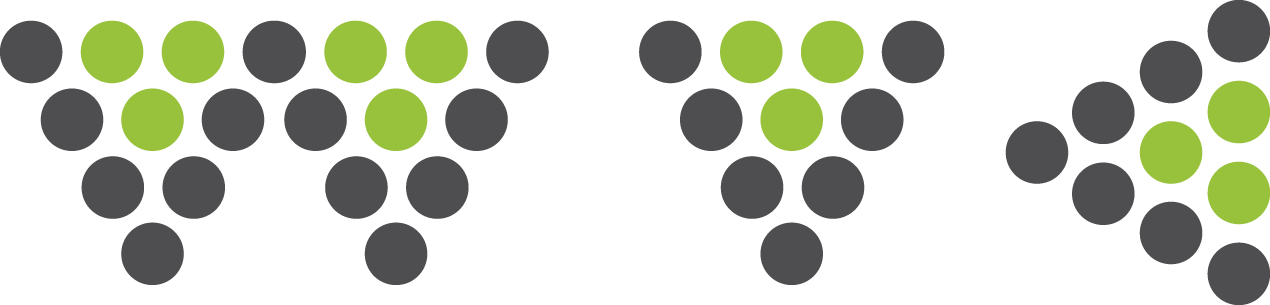 STYLE GUIDE Writing Visual Culture is a double-blind peer-reviewed open access journal. Authors submitting work are asked to format their articles according to the Writing Visual Culture house style, described here. Papers All submissions must be in English. Papers must be original and not have been published already or accepted for publication elsewhere. Full papers should be between 3000 and 6000 words, including notes and references. Your paper should be anonymous and arranged as follows: title; abstract of 200 words; main text using the Chicago Author-Date system (see below); references; Your paper should be prefaced by an abstract of 200 words, which should specify the research question or issue that you are addressing, the context in which it arises and has significance, an outline of the enquiry itself, and the outcome. You should also make clear the connection between your paper and the volume theme. Submit your paper as a MS Word document (.doc or .docx) Formatting: Do not use styles, or format your text using tables or similar (if you need to present a table keep it simple). Do not use headers or footers – these will be standardised to house style. Please use Ariel 11 point text throughout, with headings and subheading Capitalised and in bold; use a left-justified margin and ragged right margin, with line spacing of 1.5 and a hard return after each paragraph (not a tab). Use only one space between sentences. Please number your pages in a single sequence at bottom right. Place quotations of 60 words or more on a new line, indented on the left side. Use quotation marks within the text for quotations of fewer than 60 words. Please follow the referencing system described below. Notes and References Authors should follow The Chicago Manual of Style Author-Date style. A summary is available at http://www.chicagomanualofstyle.org/tools_citationguide.html under the ‘Author-Date’ tab.Citations appear in the text as follows (Biggs 2000, 209) or (Ward and Burns 2007, 52).‘References’ should be placed listed at the end of the paper, alphabetically by author surname, as follows:Pollan, Michael. 2006. The Omnivore’s Dilemma: A Natural History of Four Meals. New York: PenguinWeinstein, Joshua I. 2009. “The Market in Plato’s Republic.” Classical Philology 104:439–58. Notes should be used sparingly. If they are required, please do not use your word-processor's automatic feature. For the reference marker, place the note number in square brackets [1] and place a numbered list [1] with the note text at the end of your paper. Do not put full bibliographic details in notes. Notes, like the main text, should use the Author-Date system to indicate bibliographic references. Articles which do not follow the Writing Visual Culture house style may be returned for reformatting as a condition of publication.Images Authors are responsible for ensuring that world, English-language, online rights, without time limitations, have been obtained for each image reproduced in Writing Visual Culture. Written evidence of the permission to reproduce each image is required with the final article submission, as a condition of publication (emails are acceptable). Where written permission has not been supplied to the editor, either article will not be published or place holder(s) will be inserted where the image(s) should appear. Copyright holders are informed that Working Papers on Design is a non-profit publication intended for a limited educational and scholarly readership and that images will only appear in the article specified. A copyright permissions request pro forma is available from the series editor on request.Images may be included in the article text. However, they must also be supplied as separate high-resolution TIFF, JPEG or GIF files Please label image files with your (author) surname and the figure number, e.g. Simpson_4.jpg Images should be keyed to the text using [Fig. 1] – This is, of course, especially important if images are not included in the text. Please supply a ‘list of illustrations’ with text for captions.Captions/list of illustrations should be set out as follows: Fig.1. August Rodin, The Thinker, 1880-81, bronze, 82.9cm x49.4cm. Cleveland Museum of Art. Credit (source of the image e.g. book, website, gallery). Acknowledgement of permission using rights holders stipulated wording, as necessary. Include and differentiate between the photo copyright and the copyright for reproducing the work.Series EditorProf Dr Grace Lees-Maffei TVAD Research Group LeaderProfessor of Design HistorySchool of Creative Arts University of HertfordshireCollege Lane Hatfield HertfordshireAL10 9AB g.lees-maffei@herts.ac.ukT: 0 44 1707 285369F: 0 44 1707 285350